～メルマガ開設１周年記念特集～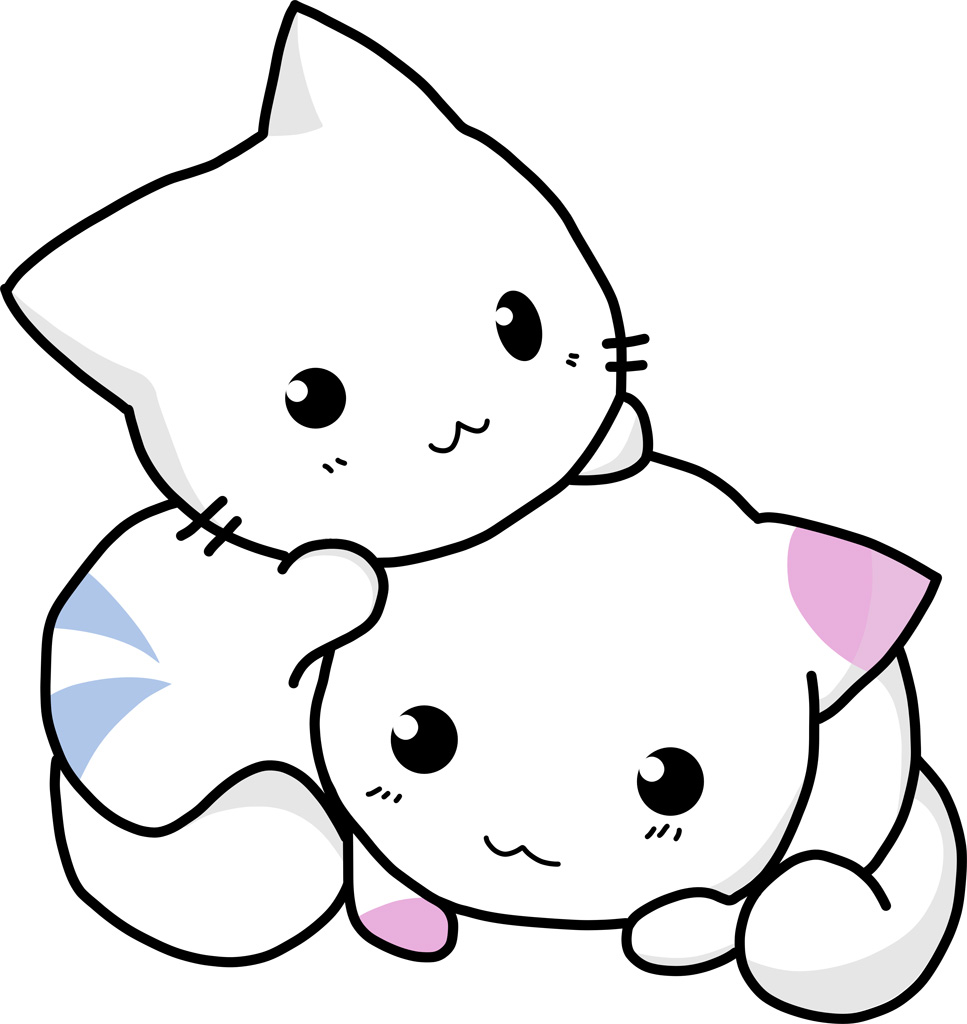 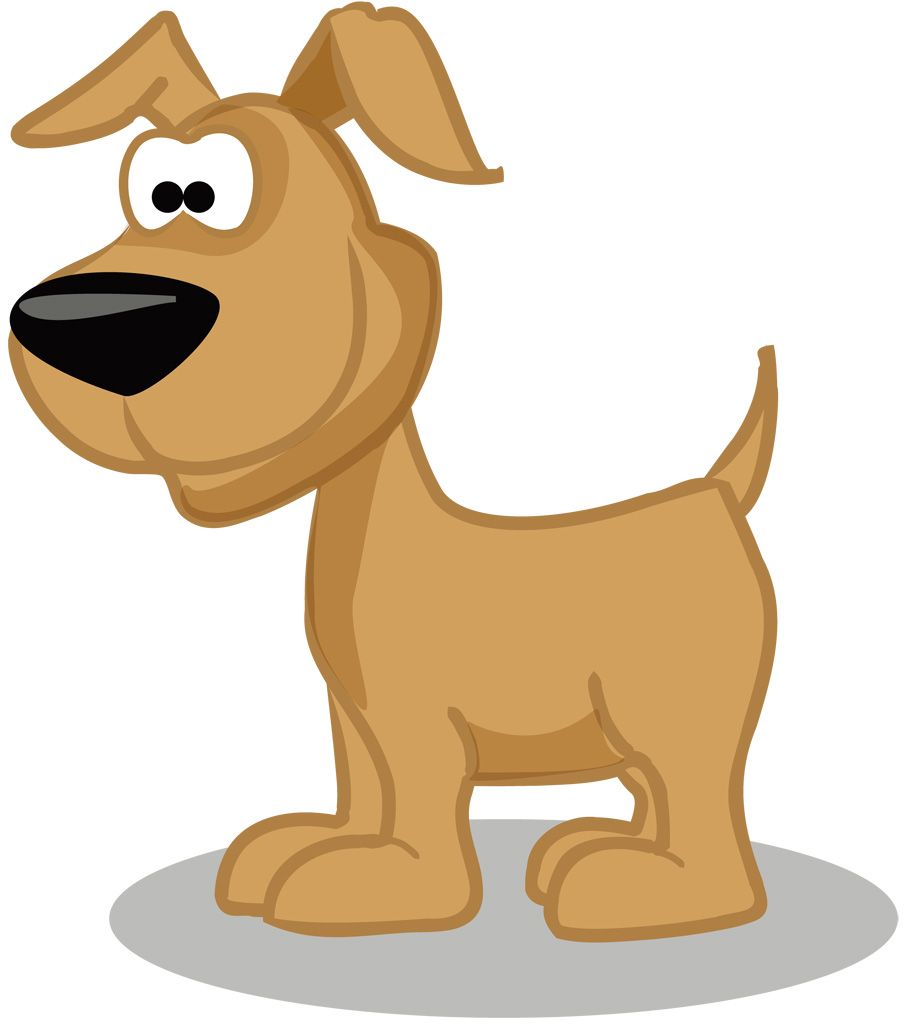 「ネットで　My　ペット」　の投稿を募集します！！・・・・・・・・・・・・・・・・・・・・・・・・・・・・・・・・・・・・・・・・・・・・・・・・・・・・・・・・・・・・・・・・・・・・・・・・・・・・・・・・・・・・・〒103-0027　東京都中央区日本橋3-6-12　あいおいニッセイ同和損保日本橋別館ビル2階　　　　　　　　　　　あいおいニッセイ同和損保同友会事務局　　担当：浅野　吉孝　　　　　　　　　　　TEL：03-3272-2671　　　FAX：03-3272-5590　　　　　　　　　　　Mail　：nihonbashi-ndiob@crux.ocn.ne.jp